МУНИЦИПАЛЬНОЕ БЮДЖЕТНОЕ ОБЩЕОБРАЗОВАТЕЛЬНОЕ УЧРЕЖДЕНИЕБЕРЕЗОВСКОГО РАЙОНА, КРАСНОЯРСКОГО КРАЯ«Маганская средняя общеобразовательная школа»пер.Партизанский, 2, тел. 8(39175) 962-36, e-mail magansk2014@mail.ru, www.magsсhool.ucoz.ru  Максимова Е.В.		ПРОЕКТ «РУКИБУКИ»Образовательные практики, компенсация дефицитов семейного воспитания, авторский опыт работы по формированию ценностного содержания подростков в сельской школе.Современная молодёжь мало читает. Отдает предпочтение  интернету и играм. Теряется связь живого общения.  А ведь все это часть нашего духовного мира, часть нашего общего национально – культурного пласта. Своим  проектом мы привлекли внимание детей  к  «здоровому» движению по созданию рукописных книг, которое зародилось в школах Москвы. Проект «РУКИБУКИ» мы можем использовать как домашнее задание, во время уроков,  проводим мастер классы, фестиваль - выставки рукописной книги. Получается красивый праздник, на который приходят жители нашего сельсовета и они видят творчество своих внуков, детей и просто подростков, которые живут рядом с ними. Целые семьи участвуют в создании собственных книг,  приняв участие в мастер -  классах: Земцова Е.А., Коваль Н.И., Грищенко Е. Н. , Мангалова Т.М, Соболевская О.А.,  Федорченко Р., Татаркина Ольга, Безрукова Е, Симонова В. проявляют  свои творческие способности, работают  с такими материалами как кожа, ткань, картон, салфетки, пайетки.  А главное, что и родители, и дети занимаются одним делом. Важно не просто сделать книгу, ее еще нужно наполнить полезным материалом. А значит, ребенок должен самостоятельно или с родителями найти материал, выбрать нужное и оформить это в книге.  Книгу можно оформить одной темой или   Частью реализации проекта стало  приглашение маленьких авторов стихов и произведений, которые демонстрируют гостям свое творчество.Прежде чем начинать мастер класс авторы проекта Симонова О.Б. и Максимова Е.В. рассказывают пришедшим об истории книги, об особенностях книг в разных странах, о смыслах, заложенных в книгах. Присутствующим предлагаем познакомиться и потрогать  книги из египетского папируса и таиландской рисовой бумаги. Созданные книги выставляются в сельской библиотеке, которая является партнером нашего проекта. Книги и праздники книги – это способ формирования мировоззрения, а книги, созданные маленькими авторами – это способ выразить свои мысли и чувства, способ проявить свои личностные стержни и установки. Привлечение к работе и реализации проекта  родителей – способ согласования семейных ценностей. 	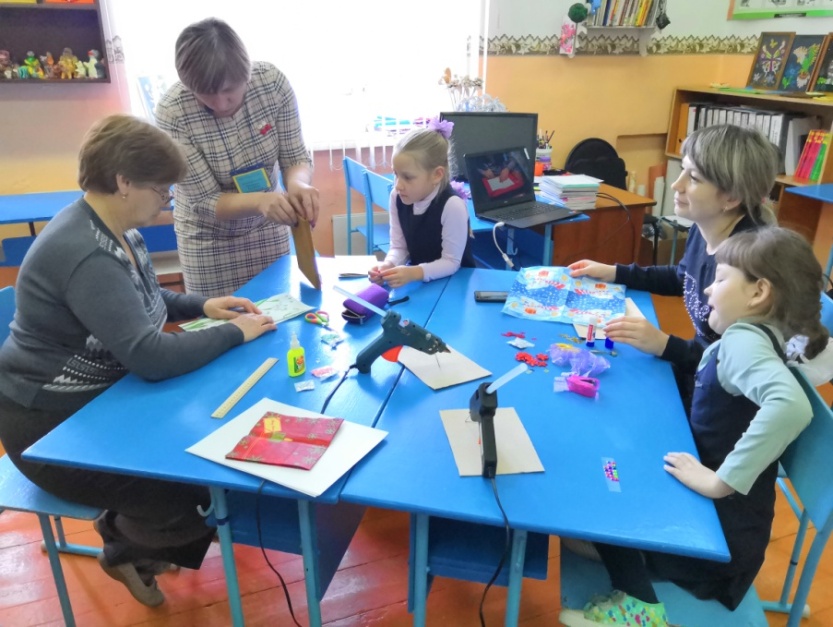 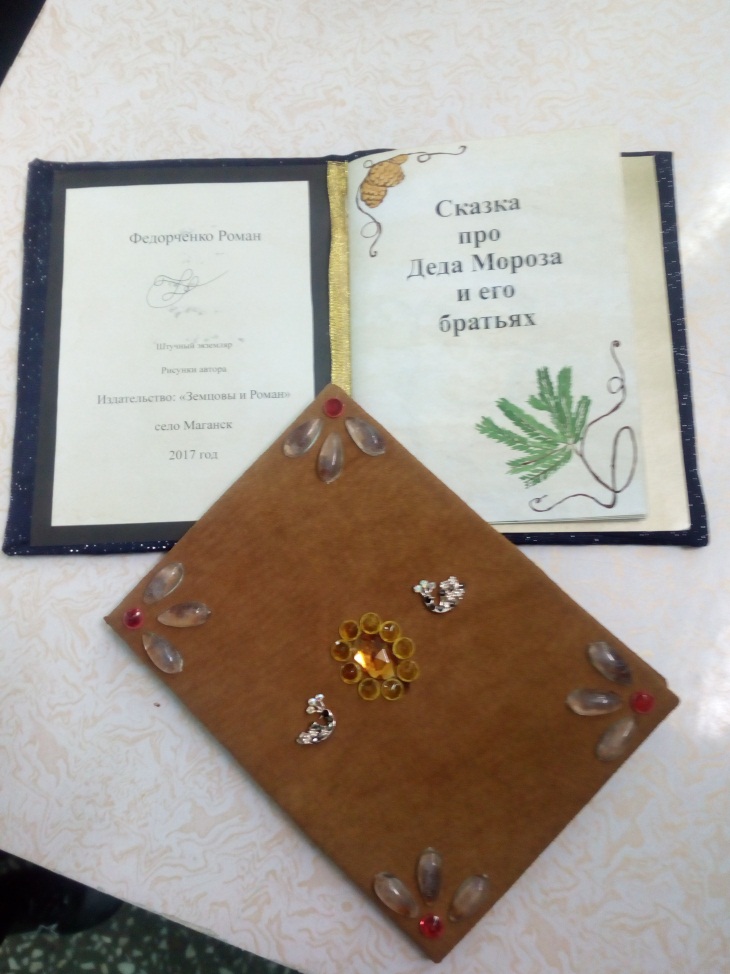 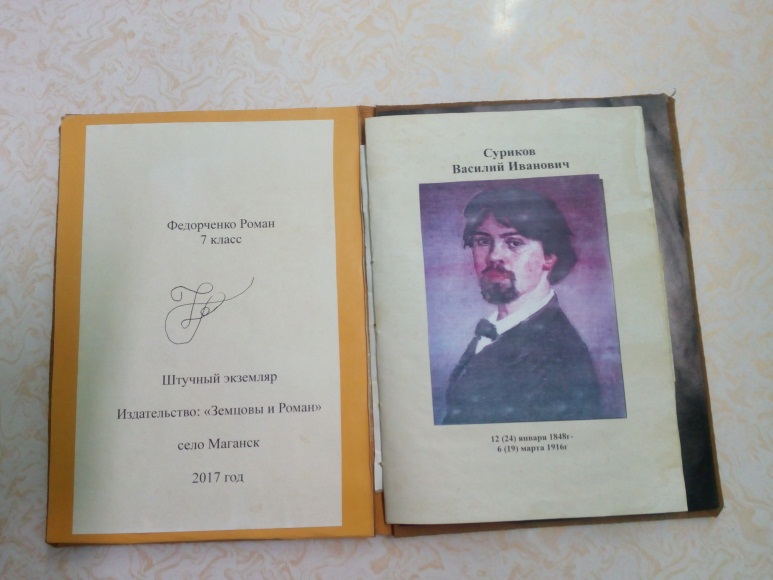 